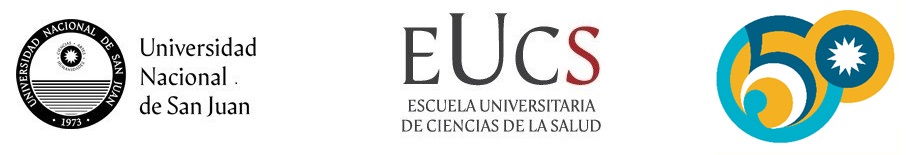 SOLICITUD DE FINANCIAMIENTO DE PROYECTO DE INVESTIGACIÓN Y CREACIÓNProyectos de Investigación y Creación- Convocatoria Interna EUCS 2023 Ord. --/23-CD-EUCSNombre del proyecto:Equipo de trabajo:Director/aCodirector/aIntegrantes (Agregar la cantidad necesaria)Resumen (Hasta 500 palabras)Duración (DD/MM/AA)Fundamentación:Marco teórico:Objetivos7.1- Objetivo general7.2- Objetivos específicos Plan y cronograma de actividadesLugar donde se desarrollarán las actividades de campoPlan de formación de recursos humanosPosibilidades de transferenciaUnidad de ejecución y/o Unidades asociadasPresupuestoBienes de consumoBienes de usoGastos corrientesGastos operativos (incluyendo asesoría de expertos disciplinares) e insumosBibliografíaNombre y ApellidoTipo y N° de documentoProvincia - LocalidadDomicilioTeléfonoCorreo electrónicoNombre y ApellidoTipo y N° de documentoProvincia - LocalidadDomicilioTeléfonoCorreo electrónicoNombre y ApellidoDocumentoTipo de integranteDocente/Nodocente/Estudiante/OtroTeléfonoCorreo electrónicoInstituciónCargo en la instituciónResponsabilidadNombre y ApellidoDocumentoTipo de integranteDocente/Nodocente/Estudiante/OtroTeléfonoCorreo electrónicoInstituciónCargo en la instituciónResponsabilidadFecha de InicioFechas de finalizaciónTipoDescripciónCantidadCosto unitarioCosto totalTipoDescripciónCantidadCosto unitarioCosto totalTipoDescripciónCantidadCosto unitarioCosto totalTipoDescripciónCantidadCosto unitarioCosto totalTOTAL: